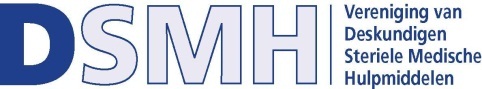 Algemene voorwaarden discussiemiddagenInschrijving geschied door het invullen van het inschrijfformulier op de website. U ontvangt direct een antwoordmail, dit is bevestiging van deelname.Deelname is gratis voor leden van VDSMHAnnulering is tot 5 dagen voor de bijeenkomst gratis mogelijk. Daarna worden € 50,- onkosten in rekening gebracht.